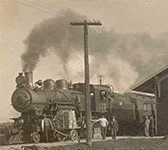 Village of Breedsville82 E Main St. PO Box 152 Breedsville, MI 49027 (269) 427-9029Workshop MinutesSaturday, January 14, 202310:00 AMVillage Hall 1.CALL TO ORDER: AT 10:32 AM2.PLEDGE OF ALLEGIANCE:3.ROLL CALL:ROLL CALL:4.4.NEW BUSINESS:4.1Ordinance Review:Junk Yard - 1989Parks & Recreation - 1993Land Division - Telecommunications - 2003Licensing of Seasonal or Temp Businesses - 1989Rental Registration - 1991 Amended 1992Adult Only BusinessPublic EntertainmentSludge & Water waste Residue - 1994Non-Partisan Election - 1999Public Parking - 1994Boca - 1989 - Amended 1991Building, Electrical, Mechanical, and Plumbing - 1990Regulating Mobile Homes - 1989All Ordinances were reviewed, some will be updated in accordance with the current legal guidelines, others are still within the legal guidelines and no updates are needed at this time, some will be repealed as they no longer meet these guidelines. These changes will be available in the upcoming week. Saturday, January 21, 2023, these will be finalized. The Clerk received NO comment or input by email. No public comment at the workshop. All comments or public input need to be submitted to the Clerk at clerk@breedsville.org or in person by January 21, 2023. 5.PUBLIC COMMENTS:No public comments no email comments received. 6.BOARD COMMENTS:No comments by board members7.ADJOURNMENT7.1AdjournmentMoved by Trustee Larry Weniger, seconded by Trustee - Pro Temp William "Billy" Yeager, Motion to adjourn at 12:36 pmCarried by the following votes: